Сумська міська радаВиконавчий комітетРІШЕННЯРедакція 1.	Розглянувши електронну петицію Антошкіна Олександра Володимировича «Заборона на видачу дозволу на розроблення проєкту землеустрою щодо відведення земельної ділянки за адресою: м. Суми,                  вул. Герасима Кондратьєва, 217», розміщену на вебпорталі «Єдина система місцевих петицій» (http://e-dem.in.ua/sumy/Petition/View/2282), відповідно до статті 231 Закону України «Про звернення громадян», Положення про порядок подання електронних петицій та їх розгляду органами місцевого самоврядування міста Суми, затвердженого рішенням Сумської міської ради від 25.10.2017            № 2692-МР, керуючись статтею 40 Закону України «Про місцеве самоврядування в Україні», Виконавчий комітет Сумської міської радиВИРІШИВ:1. Підтримати електронну петицію Антошкіна Олександра Володимировича «Заборона на видачу дозволу на розроблення проєкту землеустрою щодо відведення земельної ділянки за адресою: м. Суми,                 вул. Герасима Кондратьєва, 217», розміщену на вебпорталі «Єдина система місцевих петицій» (http://e-dem.in.ua/sumy/Petition/View/2282).2.  Управлінню архітектури та містобудування Сумської міської ради (Кривцову А.В.) при видачі завдання на проєктування детальних планів території з розміщенням багатоквартирних житлових будинків та об’єктів торговельно-розважального призначення враховувати принцип комплексності забудови територій, передбачений чинною містобудівною документацією розвитку             населених пунктів Сумської територіальної громади щодо нормативного забезпечення закладами обслуговування, насамперед, дитячими садками та школами.3. Управлінню архітектури та містобудування Сумської міської ради (Кривцову А.В.) повідомити Антошкіна Олександра Володимировича про прийняте рішення.Редакція 2.	Розглянувши електронну петицію Антошкіна Олександра Володимировича «Заборона на видачу дозволу на розроблення проєкту землеустрою щодо відведення земельної ділянки за адресою: м. Суми,                 вул. Герасима Кондратьєва, 217», розміщеної на вебпорталі «Єдина система місцевих петицій» (http://e-dem.in.ua/sumy/Petition/View/2282), відповідно до норм статті 19,  пункту 6 статті 31 Закону України «Про регулювання містобудівної діяльності» відповідно до яких, детальним планом території вирішується питання планувальної структури і функціонального призначення території, потреби у підприємствах та установах обслуговування, включаючи дитячі садки та школи, а проектна документація на будівництво об’єктів не потребує погодження державними органами, органами місцевого самоврядування, їх посадовими особами утвореними такими органами, враховуючи положення п. 2 р. II Закону України «Про внесення змін до деяких законодавчих актів України щодо стимулювання інвестиційної діяльності в Україні» а також Порядку залучення, розрахунку розміру і використання коштів пайової участі замовників будівництва у розвиток інфраструктури 
м. Суми, затвердженого рішенням виконавчого комітету Сумської міської ради від 05.10.2016 № 1161-МР (зі змінами), відповідно до статті 231 Закону України «Про звернення громадян», Положення про порядок подання електронних петицій та їх розгляду органами місцевого самоврядування міста Суми, затвердженого рішенням Сумської міської ради від 25.10.2017 № 2692-МР, керуючись статтею 40 Закону України «Про місцеве самоврядування в Україні», Виконавчий комітет Сумської міської радиВИРІШИВ:1. Не підтримувати електронну петицію Антошкіна Олександра Володимировича «Заборона на видачу дозволу на розроблення проекту землеустрою щодо відведення земельної ділянки за адресою: м. Суми,                 вул. Герасима Кондратьєва, 217», розміщену на вебпорталі «Єдина система місцевих петицій» (http://e-dem.in.ua/sumy/Petition/View/2282), як таку, що не відповідає чинному законодавству щодо правових підстав для вжиття заходів, викладених у петиції.   2. Управлінню архітектури та містобудування Сумської міської ради (Кривцову А.В.) повідомити Антошкіна Олександра Володимировича про прийняте рішення.Міський голова			                                                           О.М. ЛисенкоФролов О.М. 700-107	Розіслати: Фролову О. М.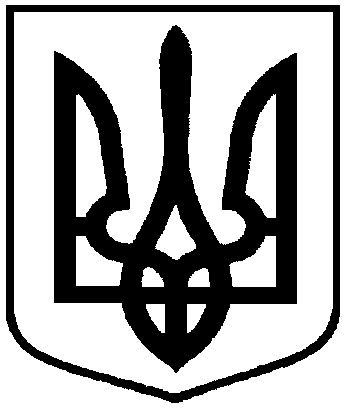                     Проєкт                                                                                                                                                      оприлюднено«__» __________2020 р.від                                №Про розгляд  електронної петиції Антошкіна Олександра Володимировича «Заборона на видачу дозволу на розроблення проєкту землеустрою щодо відведення земельної ділянки за адресою: м. Суми, вул. Герасима Кондратьєва, 217»Про розгляд  електронної петиції Антошкіна Олександра Володимировича «Заборона на видачу дозволу на розроблення проєкту землеустрою щодо відведення земельної ділянки за адресою: м. Суми, вул. Герасима Кондратьєва, 217»